Friday, 18th September, 2020PAST SIMPLE REGULAR VERBSTo form past simple of regular verbs we have to add –ED in the end of the verb.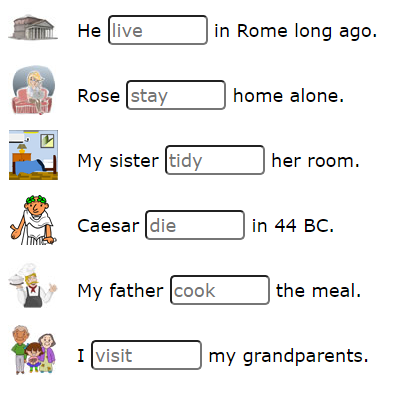 -ed-d-ied-ed double consonantJump- jumpedDance-dancedStudy-studiedStop- stoppedWalk- walkedPhone-phonedHurry-hurriedPlan- plannedListen-listenedLike-likedCarry-carriedHop- hopped